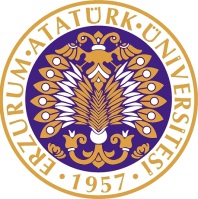 T.C.ATATÜRK ÜNİVERSİTESİ REKTÖRLÜĞÜSağlık Bilimleri Enstitüsü MüdürlüğüDOKTORA TEZ SAVUNMA SINAVI JÜRİ ÖNERİ FORMU(FORM: 18)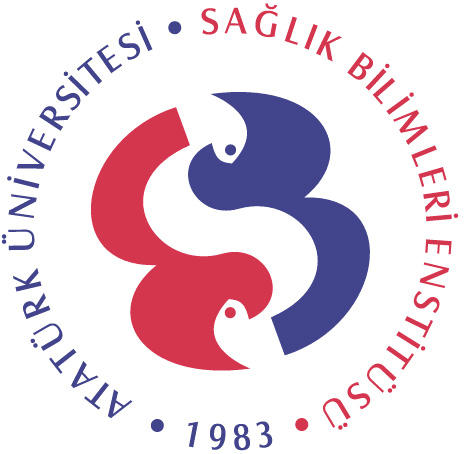  ANABİLİM DALI BAŞKANLIĞINA       Tez çalışmasını tamamlayan Anabilim Dalımız doktora öğrencisi ın    tez savunma sürecinin başlatılması gerekmektedir.       Doktora tez jürisinin belirlenerek, Enstitü Müdürlüğüne bildirilmesi hususunda gereğini arz ederim.                                                                                                        Tez DanışmanıEkler: 1 - Doktora Tezi (Spiral ciltli, 1 adet)            2 - CD (MS Word formatında tez metni, 1 adet)            3 - İmzalı Tez Yazım Kontrol Listesi (1 adet)             4 -  İntihal Raporu (Öğrenci ve danışman imzalı, 1 adet )  ANABİLİM DALI BAŞKANLIĞINA       Tez çalışmasını tamamlayan Anabilim Dalımız doktora öğrencisi ın    tez savunma sürecinin başlatılması gerekmektedir.       Doktora tez jürisinin belirlenerek, Enstitü Müdürlüğüne bildirilmesi hususunda gereğini arz ederim.                                                                                                        Tez DanışmanıEkler: 1 - Doktora Tezi (Spiral ciltli, 1 adet)            2 - CD (MS Word formatında tez metni, 1 adet)            3 - İmzalı Tez Yazım Kontrol Listesi (1 adet)             4 -  İntihal Raporu (Öğrenci ve danışman imzalı, 1 adet )  ANABİLİM DALI BAŞKANLIĞINA       Tez çalışmasını tamamlayan Anabilim Dalımız doktora öğrencisi ın    tez savunma sürecinin başlatılması gerekmektedir.       Doktora tez jürisinin belirlenerek, Enstitü Müdürlüğüne bildirilmesi hususunda gereğini arz ederim.                                                                                                        Tez DanışmanıEkler: 1 - Doktora Tezi (Spiral ciltli, 1 adet)            2 - CD (MS Word formatında tez metni, 1 adet)            3 - İmzalı Tez Yazım Kontrol Listesi (1 adet)             4 -  İntihal Raporu (Öğrenci ve danışman imzalı, 1 adet ) Sayı:                                                           SAĞLIK BİLİMLERİ ENSTİTÜSÜ MÜDÜRLÜĞÜNE   Tez çalışmasını tamamlayan yukarıda adı, soyadı yazılı anabilim dalımız doktora öğrencisi için Doktora tez jürisi önerimiz ve tez savunma sınav tarihi aşağıda belirtilmiştir.   Gereğini bilgilerinize arz ederim.                                                                                                     								                              Anabilim Dalı BaşkanıSınav Tarihi: Tez Başlığı:  ÖNERİLEN JÜRİ ÜYELERİSayı:                                                           SAĞLIK BİLİMLERİ ENSTİTÜSÜ MÜDÜRLÜĞÜNE   Tez çalışmasını tamamlayan yukarıda adı, soyadı yazılı anabilim dalımız doktora öğrencisi için Doktora tez jürisi önerimiz ve tez savunma sınav tarihi aşağıda belirtilmiştir.   Gereğini bilgilerinize arz ederim.                                                                                                     								                              Anabilim Dalı BaşkanıSınav Tarihi: Tez Başlığı:  ÖNERİLEN JÜRİ ÜYELERİSayı:                                                           SAĞLIK BİLİMLERİ ENSTİTÜSÜ MÜDÜRLÜĞÜNE   Tez çalışmasını tamamlayan yukarıda adı, soyadı yazılı anabilim dalımız doktora öğrencisi için Doktora tez jürisi önerimiz ve tez savunma sınav tarihi aşağıda belirtilmiştir.   Gereğini bilgilerinize arz ederim.                                                                                                     								                              Anabilim Dalı BaşkanıSınav Tarihi: Tez Başlığı:  ÖNERİLEN JÜRİ ÜYELERİASIL ÜYELERASIL ÜYELERASIL ÜYELERUnvanı, Adı - SoyadıAnabilim DalıÜniversite(Danışman) 1.                                                  (Tez İzleme Kom. Üyesi) 2.                                                            (Tez İzleme Kom. Üyesi) 3.                                                          (Başka bir üniversiteden) 4.  (Başka bir üniversiteden) 5.                                                             (2. Danışman varsa atanacak) 6.                                                  (2. Danışman varsa atanacak) 7.                                                     YEDEK ÜYELER(Başka bir üniversiteden) 1.                                                         (Anabilim dalı içinden) 2.                                                        